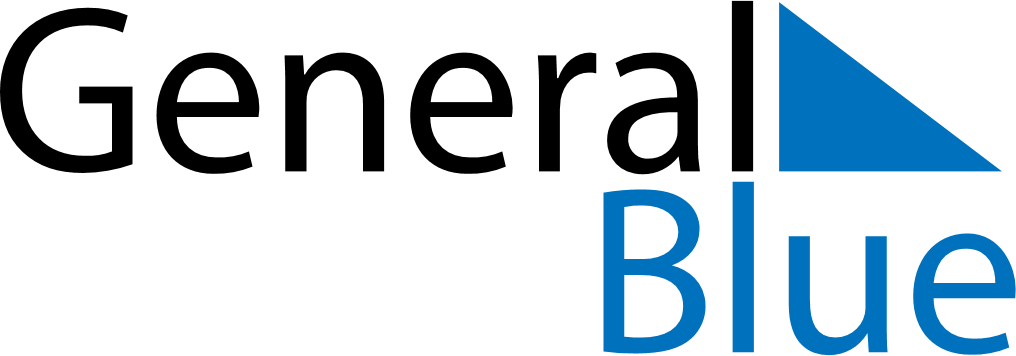 March 2027March 2027March 2027March 2027Isle of ManIsle of ManIsle of ManSundayMondayTuesdayWednesdayThursdayFridayFridaySaturday12345567891011121213Mother’s Day14151617181919202122232425262627Good FridayGood Friday28293031Easter SundayEaster Monday